О создании постоянно действующей комиссии по обследованию (оценке) технического состояния автомобильных дорог общего пользования местного значения вне границ населенных пунктов в границах Комсомольского  района Чувашской РеспубликиВ соответствии с пунктом 5 части 1 статьи 15 Федерального закона от 06 октября 2003 г. № 131-ФЗ «Об общих принципах организации местного самоуправления в Российской Федерации», частью 4 статьи 17 Федерального закона от 08 ноября 2007 г. № 257-ФЗ «Об автомобильных дорогах и о дорожной деятельности в Российской Федерации и о внесении изменений в отдельные законодательные акты Российской Федерации», приказом Минтранса РФ от 27 августа 2009 г. № 150 «О порядке проведения оценки технического состояния автомобильных дорог» в целях обеспечения безопасности дорожного движения, оценки эксплуатационного состояния дорожного покрытия автомобильных дорог общего пользования местного значения вне границ населенных пунктов в границах Комсомольского района Чувашской Республики, администрация Комсомольского района  п о с т а н о в л я е т:1. Создать постоянно действующую комиссию по обследованию (оценке) технического состояния автомобильных дорог общего пользования местного значения вне границ населенных пунктов в границах Комсомольского района Чувашской Республики.2. Утвердить:Положение о постоянно действующей комиссии по обследованию (оценке) технического состояния автомобильных дорог общего пользования местного значения вне границ населенных пунктов в границах Комсомольского района Чувашской Республики (приложение № 1);состав постоянно действующей комиссии по обследованию (оценке) технического состояния автомобильных дорог общего пользования местного значения вне границ населенных пунктов в границах Комсомольского района Чувашской Республики (приложение № 2);форму акта проведения обследования (оценки) технического состояния автомобильных дорог общего пользования местного значения вне границ населенных пунктов в границах Комсомольского района Чувашской Республики (приложение № 3).3. Настоящее постановление вступает в силу после дня его официального опубликования.Глава администрацииКомсомольского района                                                                             А.Н.ОсиповПоложение о постоянно действующей комиссии по обследованию (оценке) технического состояния автомобильных дорог общего пользования местного значения вне границ населенных пунктов в границах Комсомольского района Чувашской Республики1. Настоящее положение устанавливает порядок работы комиссии по обследованию (оценке) технического состояния автомобильных дорог общего пользования местного значения вне границ населенных пунктов в границах Комсомольского района Чувашской Республики.2. Комиссия по обследованию (оценке) технического состояния автомобильных дорог общего пользования местного значения вне границ населенных пунктов в границах Комсомольского района Чувашской Республики (далее - комиссия) является действующим органом по оценке соответствия эксплуатационного состояния улично-дорожной сети правилам, стандартам, техническим нормам и другим нормативным документам, относящимся к обеспечению безопасности дорожного движения.3. Основными задачами комиссии являются:а) определение соответствия эксплуатационного и технического состояния автомобильных дорог, улиц, искусственных сооружений на территории Комсомольского района Чувашской Республики установленным правилам, стандартам, техническим нормам и другим нормативным документам, относящимся к обеспечению безопасности дорожного движения;б) разработка рекомендаций по совершенствованию организации дорожного движения и мер с указанием сроков по устранению выявленных недостатков.4. В состав комиссии входят: председатель комиссии, члены комиссии.5. Состав комиссии утверждается постановлением администрации Комсомольского района Чувашской Республики.6. Обследование (оценка) технического состояния автомобильных дорог в обязательном порядке проводится не реже одного раза в год.Период проведения обследования не должен превышать одного месяца.7. В ходе обследования (оценки) автомобильных дорог определяются:- ширина проезжей части и земляного полотна;- габарит приближения;- длины прямых, число углов поворотов в плане трассы и величины их радиусов;- продольный и поперечный уклоны;- высота насыпи и глубина выемки;- габариты искусственных дорожных сооружений;- наличие элементов водоотвода;- наличие элементов обустройства дороги и технических средств организации дорожного движения;- сцепные свойства дорожного покрытия и состояние обочин;- прочность дорожной одежды;- объем и вид повреждений проезжей части, земляного полотна и системы водоотвода, искусственных сооружений, элементов обустройства дороги и технических средств организации дорожного движения;- безопасность и удобство движения транспортного потока;- пропускная способность и уровень загрузки автомобильной дороги движением.8. Результаты обследования оформляются актами (приложение № 3), в которых отражаются выявленные недостатки автомобильной дороги и предложения комиссии по их устранению с указанием необходимых мероприятий.9. Комиссия несет ответственность за правомерность, обоснованность и объективность выводов, изложенных в акте проведения обследования (оценки) технического состояния автомобильных дорог общего пользования местного значения вне границ населенных пунктов в границах Комсомольского района Чувашской Республики.Состав
постоянно действующей комиссии по обследованию (оценке) технического состояния автомобильных дорог общего пользования местного значения вне границ населенных пунктов в границах Комсомольского района Чувашской РеспубликиКраснов А.В., заместитель главы администрации Комсомольского района - начальник отдела капитального строительства и жилищно-коммунального хозяйства, председатель комиссии;Акчурин В.Г., заместитель начальника отдела капитального строительства и жилищно-коммунального хозяйства администрации Комсомольского района, член комиссии;Главы сельских поселений по территориальной принадлежности мест обследования (оценки) технического состояния автомобильных дорог, члены комиссии (по согласованию).АКТ
проведения обследования (оценки) технического состояния автомобильных дорог общего пользования местного значения вне границ населенных пунктов в границах Комсомольского района Чувашской Республики______________                                                                               "___" _____________ 20__ г.Постоянно действующая комиссия по обследованию (оценке) технического состояния автомобильных дорог общего пользования местного значения вне границ населенных пунктов в границах Комсомольского района Чувашской Республики, утвержденная постановлением администрации Комсомольского района Чувашской Республики от "____" ______________ 20___ г. № ____,в составе:председателя комиссии: __________________________________________________членов комиссии: ____________________________________________________________________________________________________________________________________проведя обследование (оценку)  автомобильной  дороги  общего  пользования местного значения по адресу: ____________________________________________________________протяженность: _______________________________________________________________ширина проезжей части и земляного полотна: ______________________________________габариты искусственных дорожных сооружений: ___________________________________наличие элементов водоотвода: __________________________________________________наличие технических средств организации дорожного движения: __________________________________________________________________________________________________дата последнего ремонта, реконструкции: _________________________________________Установила следующее: __________________________________________________________________________________________________________________________________________________________________________________________________________________Заключение комиссии: _________________________________________________________________________________________________________________________________________________________________________________________Члены комиссии: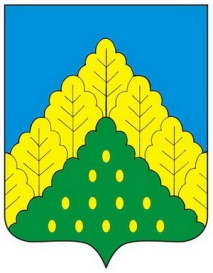 ЧĂВАШ РЕСПУБЛИКИНКОМСОМОЛЬСКИ РАЙОНĔН АДМИНИСТРАЦИЙЕЙЫШĂНУ22.07.2019 ç. № 725Комсомольски ялеАДМИНИСТРАЦИЯКОМСОМОЛЬСКОГО РАЙОНАЧУВАШСКОЙ РЕСПУБЛИКИПОСТАНОВЛЕНИЕ22.07.2019 г. № 725село КомсомольскоеПриложение № 1к постановлению администрацииКомсомольского районаЧувашской Республикиот «_____»июля 2019 г.Приложение № 2к постановлению администрацииКомсомольского районаЧувашской Республикиот «_____»июля 2019 г.Приложение № 3к постановлению администрацииКомсомольского районаЧувашской Республикиот «_____»июля 2019 г.(Ф.И.О.)(подпись)(расшифровка подписи)(Ф.И.О.)(подпись)(расшифровка подписи)(подпись)(расшифровка подписи)